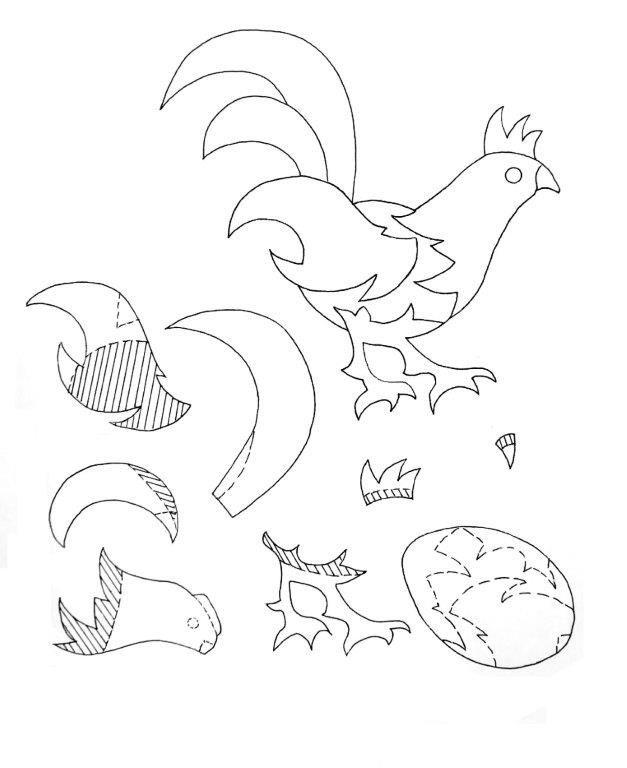                                                                           1                                                                                 2                                                              6                                                                                                                                                                                    7                                                                                                             3                            4        3                                                                                                                                 1                                    5                              	                                7                      2                                                                                         6                               4                                                                                                                                                 5